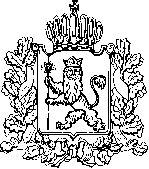 ПОСТАНОВЛЕНИЕО внесении изменений в постановлениедепартамента развития предпринимательства, торговли и сферы услуг администрации Владимирской области от 30.01.2018 № 1В соответствии с Федеральным законом от 03.07.2018 № 192-ФЗ «О внесении изменений в отдельные законодательные акты Российской Федерации», постановлением Губернатора области от 16.12.2005 № 725«Об утверждении Положения о департаменте развития предпринимательства, торговли и сферы услуг администрации Владимирской области» п о с т а н о в л я ю:1. В преамбуле постановления департамента развития предпринимательства, торговли и сферы услуг администрации Владимирской области от 30.01.2018 № 1 «О перечне отдаленных от сетей связи местностей, на территории которых организации и индивидуальныепредприниматели могут применять контрольно-кассовую техникув режиме, не предусматривающем обязательной передачи фискальных документов в налоговые органы в электронной форме через оператора фискальных данных» слова «наличных денежных расчетов и (или) расчетов с использованием электронных средств платежа» заменить словами «расчетов в Российской Федерации».2. Контроль за исполнением настоящего постановления оставляю за собой.3. Настоящее постановление вступает в силу со дня его официального опубликования. Директор департамента                                                                Н.И.КоронноваАДМИНИСТРАЦИЯ  ВЛАДИМИРСКОЙ  ОБЛАСТИДЕПАРТАМЕНТ РАЗВИТИЯ ПРЕДПРИНИМАТЕЛЬСТВА, ТОРГОВЛИ И СФЕРЫ УСЛУГАДМИНИСТРАЦИЯ  ВЛАДИМИРСКОЙ  ОБЛАСТИДЕПАРТАМЕНТ РАЗВИТИЯ ПРЕДПРИНИМАТЕЛЬСТВА, ТОРГОВЛИ И СФЕРЫ УСЛУГот23.08.2018 г.№13